Task B: Read the text aloud in Japanese and record your voice.
たいいくさいで、ゆうしょうしました！  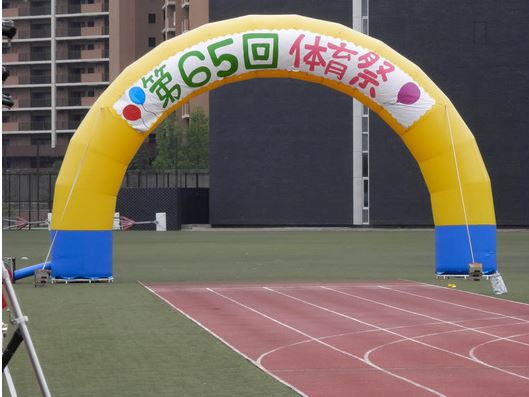 わたしの学校は、5月(Golden Week)に、たいいくさいがありました。ふつうは、あかと　しろに　わかれます。でも、この学校は、たんじょうびで、あお・あか・きいろ・しろに、わかれます。そして、わたしはきいろのグループです。ことしも、ゆうしょうしました！とても、うれしいです！ー(writer)：ちか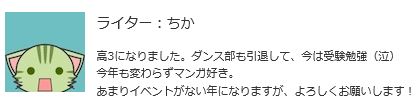 高校3年生です。部でした。が大好きです。Vocab:たいいくさい　Sports festival				ありました　　（あります） there is, to exist
ふつう　　　　　usually			something に　　わかれます         to be divided by “something”
ゆうしょうしました  won			この学校　　　　This school
たんじょうび　で　　By　birthdays		あお (blue)・あか(red)・きいろ(yellow)・しろ(white)
ー　	group				ことし		this year	うれしい	happy
Tasks:Read the texts in Japanese with Task A student. 
Read the text aloud and record your voice on the PPT or other file. 
Make up a summary as below:
Name
Date of the event
Who is involved?
What is happening?
How is it done?
Any costume or uniform to be worn